В соответствии с постановлением администрации Истоминского сельского поселения от 22.10.2018 № 233 «Об утверждении Перечня муниципальных программ Истоминского сельского поселения», постановлением администрации Истоминского сельского поселения от 09.06.2022 № 135 «Об утверждении Порядка разработки, реализации и оценки эффективности муниципальных программ Истоминского сельского поселения»,- Утвердить отчет об исполнении плана реализации муниципальной программы «Развитие физической культуры и спорта» за 9 месяцев 2022 года согласно приложению к настоящему распоряжению.Настоящее распоряжение вступает в силу со дня его официального опубликования.3. Настоящее распоряжение подлежит размещению на официальном сайте Администрации Истоминского сельского поселения и опубликованию в периодическом печатном издании Истоминского сельского поселения «Вестник».4. Контроль за выполнением настоящего постановления возложить на заместителя главы Администрации Истоминского сельского поселения Аракелян И.С.Глава Администрации Истоминского сельского поселения                                      		Д.А. КудовбаПостановление вносит 									Заместитель главы Администрации                               						      Приложение   к распоряжению Администрации        Истоминского сельского поселения  от 12.10.2022 №190Отчет об исполнении плана  реализации муниципальной программы: «Развитие физической культуры и спорта»     За 9 месяцев 2022 годаПояснительная информация к отчету об исполнении плана реализации муниципальной программы Истоминского сельского поселения «Развитие физической культуры и спорта» на 2022 год по итогам 9 месяцев 2022 года	Муниципальная программа Истоминского сельского поселения «Развитие физической культуры и спорта» (далее – муниципальная программа) утвержденапостановлением Администрации Истоминского сельского поселения от 29.11.2018 года № 273. На реализацию муниципальной программы в 2022 году предусмотрено 5 590,4 тыс. рублей, сводной бюджетной росписью – 5 590,4 тыс. рублей. Фактическое освоение средств по итогам 9 месяцев года составило 982,952 тыс. рублей или 18 процентов от предусмотренного сводной бюджетной росписью объема 	Муниципальная программа включает в себя следующие подпрограммы:подпрограмма 1 – «Развитие физической культуры и массового спорта» (далее – подпрограмма 1);План реализации муниципальной программы на 2022 год утвержден Распоряжением от 28.12.2022 года № 254 «Об утверждении плана реализации муниципальной программы Истоминского сельского поселения «Развитие физической культуры и спорта» 	На реализацию мероприятий подпрограммы 1 в 2022 году муниципальной программой предусмотрено 5590,4 тыс. рублей, сводной бюджетной росписью – 5590,4 тыс. рублей. Фактическое освоение средств по итогам 9 месяцев 2022 года составило 982,952 тыс. рублей или 18 процентов.	В рамках подпрограммы 1 в 2022 году предусмотрено 5 основных мероприятий, из которых: выполнены в срок 1, раньше запланированного срока – 0, с нарушением установленного срока – 0. По трем мероприятиям программы финансирование на исполнение не предусмотрено.По мероприятию 1.4 «Расходы на реализацию инициативных проектов» заключены договора и получены положительные заключения проверки сметной стоимости двух инициативных проектов, далее планируется заключить муниципальные контракты по строительному контролю выполнения работ по проектам.По мероприятию 1.5 «Расходы на реализацию проектов инициативного бюджетирования» в настоящее время проводятся закупочные процедуры, срок исполнения мероприятия не наступил.	Достижение целей и задач подпрограммы 1 оценивается на основании 1 контрольного события.	По итогам 9 месяцев  2022  года  достигнуто контрольное событие, из них: ранее запланированного срока – 0, в установленный срок – 1, с нарушением установленного срока – 0:По 2 контрольным событиям по итогам 9 месяцев  2022 года достигнуты следующие промежуточные результаты:04 июля 2022года на объект: «Устройство футбольного поля по адресу: 346705, Ростовская область,  Аксайский район, х. Островского, ул. Гагарина, 38а» заключен  муниципальный контракт. Срок выполнения работ с 07.07.2022 по 31.08.2022. Работы выполнены и приняты 05.09.2022г.21 июня 2022 заключен муниципальный контракт по объекту муниципальной собственности: «Капитальный ремонт спортивной площадки, расположенной по адресу: Ростовская область, Аксайский район, х. Истомино, ул. Истомина, д. 53-а». Срок выполнения работ с 23.06.2022 по 23.08.2022. По состоянию на 01.10.2022 работы не выполнены в полном объеме.На реализацию мероприятий подпрограммы 1 в 2022 году муниципальной программой предусмотрено 5590,4 тыс. рублей, сводной бюджетной росписью – 5590,4 тыс. рублей. Фактическое освоение средств по итогам 9 месяцев 2022 года составило 982,952 тыс. рублей или 18 процентов. В ходе анализа исполнения плана реализации муниципальной программы, не установлено несоблюдение сроков исполнения основных мероприятий и контрольных событий.Глава Администрации Истоминского сельского поселения				                   Д.А. Кудовба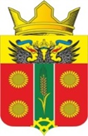 АДМИНИСТРАЦИЯ ИСТОМИНСКОГО СЕЛЬСКОГО ПОСЕЛЕНИЯ АКСАЙСКОГО РАЙОНА РОСТОВСКОЙ ОБЛАСТИРАСПОРЯЖЕНИЕ12.10.2022                                             х. Островского                                                № 190АДМИНИСТРАЦИЯ ИСТОМИНСКОГО СЕЛЬСКОГО ПОСЕЛЕНИЯ АКСАЙСКОГО РАЙОНА РОСТОВСКОЙ ОБЛАСТИРАСПОРЯЖЕНИЕ12.10.2022                                             х. Островского                                                № 190Об утверждении отчета о реализации плана муниципальной программы «Развитие физической культуры и спорта»    за 9 месяцев 2022 года № п/пНаименование основного мероприятия,мероприятия ведомственной целевой программы,контрольного события программыОтветственный 
 исполнитель, соисполнитель, участник (должность/ ФИО)Результат реализации (краткое описание)Фактическая дата начала   
реализации 
Фактическая дата окончания
реализации, 
наступления  
контрольного 
событияРасходы бюджета поселения на реализацию муниципальной  
программы, тыс. руб.Расходы бюджета поселения на реализацию муниципальной  
программы, тыс. руб.Расходы бюджета поселения на реализацию муниципальной  
программы, тыс. руб.Объем неосвоенных средств, причины их неосвоениятыс. руб.№ п/пНаименование основного мероприятия,мероприятия ведомственной целевой программы,контрольного события программыОтветственный 
 исполнитель, соисполнитель, участник (должность/ ФИО)Результат реализации (краткое описание)Фактическая дата начала   
реализации 
Фактическая дата окончания
реализации, 
наступления  
контрольного 
событияпредусмотреномуниципальной программойпредусмотрено сводной бюджетной росписью факт на отчетную датуОбъем неосвоенных средств, причины их неосвоениятыс. руб.1234567891011. Подпрограмма «Развитие физической культуры и массового спорта»1. Подпрограмма «Развитие физической культуры и массового спорта»1. Подпрограмма «Развитие физической культуры и массового спорта»01.01.202231.12.20225 590,45590,4982,94607,51.1  Мероприятие 1.1 расходы  по обеспечению содержанию имущества Заместитель главы Администрации,старший инспектор...Увеличение численности участников спортивно-досуговых мероприятий01.01.202231.12.20225,55,55,5-1.2Мероприятия 1.2 Физкультурные и массовые спортивные мероприятияЗаместитель главы Администрации,старший инспектор.Совершенствования системы физического воспитания01.01.202231.12.2022Х30,00,030,0не наступил срок исполнения контрактов1.3Мероприятие 1.3Расходы на реализацию проектов инициативного бюджетированияЗаместитель главы Администрации,старший инспектор.Создание условий для занятий спортом01.01.202231.12.2022Х149,2103,046,2не наступил срок исполнения контрактов1.4Мероприятие 1.4Расходы на реализацию инициативных проектовЗаместитель главы Администрации,старший инспектор.Создание условий для занятий спортом01.01.202231.12.2022Х5405,7874,44531,31.5Основное мероприятие:Расходы на реализацию инициативных проектов (Устройство футбольного поля по адресу: 346705, Ростовская область, Аксайский район, х. Островского, ул. Гагарина, 38а Заместитель главы Администрации,старший инспектор.Создание условий для занятий спортом01.01.202231.12.20222872,92872,9874,41998,5Переданы документы на финансирование в Министерство спорта РО1.6Контрольное событие:Устройство футбольного поля по адресу: 346705, Ростовская область, Аксайский район, х. Островского, ул. Гагарина, 38аЗаместитель главы Администрации,старший инспекторСоздание условий для занятий спортом01.01.202231.12.2022ХХХХ1.7Расходы на реализацию инициативных проектов (Капитальный ремонт спортивной площадки, расположенной по адресу: Ростовская область, Аксайский район, х. Истомино, ул. Истомина, д. 53-аЗаместитель главы Администрации,старший инспекторСоздание условий для занятий спортом01.01.202231.12.20222532,82532,80,02532,8Работы по контракту не закончены1.8Контрольное событие: Капитальный ремонт спортивной площадки, расположенной по адресу: Ростовская область, Аксайский район, х. Истомино, ул. Истомина, д. 53-аЗаместитель главы Администрации,старший инспекторСоздание условий для занятий спортом01.01.202231.12.2022ХХХХ1.9Итого по муниципальной  программеЗаместитель главы Администрации,старший инспекторХХХ5 590,45590,4982,94607,5